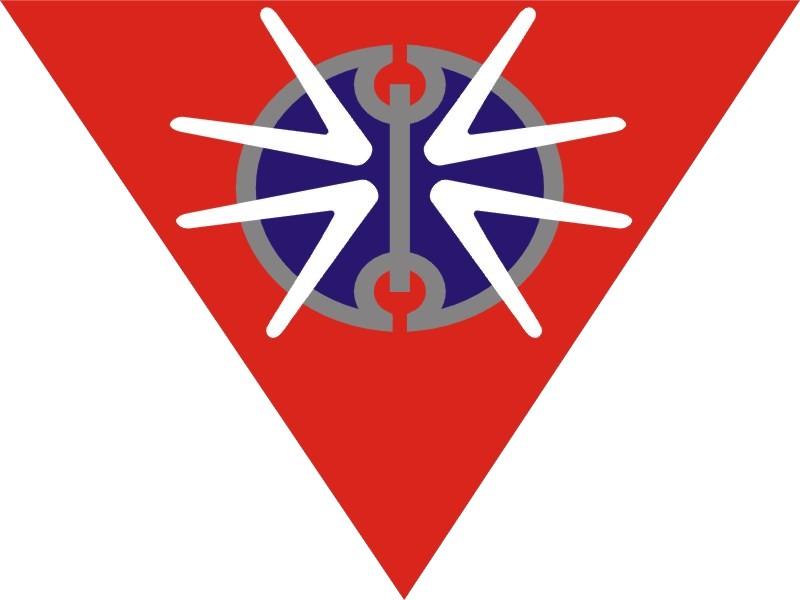 臺中市北屯區四維國民小學學生社團參與證明書茲 證明本校       年       班 學生_________在校歷年參加社團如下: (依據四至六年級時間先後分列清楚，如不敷使用，請自行增加欄位。)以上資料經查屬實，特此證明。臺中市北屯區四維國民小學  學生事務處中華民國   年  月  日學年度學期(依第一/二學期輸入)社團名稱例:112學年度第一學期小提琴社團